Протокол № 41Об итогах закупа лекарственных средств и медицинских изделий       г. Алматы                                                                                                                                                                                      «13» декабря 2019 г.Некоммерческое акционерное общество "Казахский национальный медицинский университет имени С.Д. Асфендиярова", находящегося по адресу г. Алматы, ул. Толе Би 94, в соответствии с п.103 главой 10 Правил  организации и проведения закупа лекарственных средств и медицинских изделий, фармацевтических услуг по оказанию гарантированного объема бесплатной медицинской помощи и медицинской помощи в системе обязательного социального медицинского страхования утвержденного Постановлением Правительства Республики Казахстан от 30 октября 2009 года №1729, провел закуп способом запроса ценовых предложений по следующим наименованиям:Выделенная сумма 340 814,40 (триста сорок тысячи восемьсот четырнадцать, сорок) тенге.       Место поставки товара: г. Алматы,  Университетская клиника  «Аксай» мкр. Тастыбулак, ул. Жана-Арна, д.14/1.Наименование потенциальных поставщиков, представивщих ценовое предложение до истечения окончательного срока предоставления ценовых предложений:ТОО «MEDICAL MARKETING GROUP KZ» (Медикал Маркетинг Групп КЗ) - г. Алматы, ул. Толе би, д. 291 (03.12.2019 г. 14:02)ТОО «Гелика» - Северо – Казахстанская область, г. Петропавловск, ул. Маяковского, д. 95 (04.12.2019 г. 10:45)ТОО «Алма - Мед» - г. Алматы, ул. Пятницкого, д. 52 (04.12.2019 г. 12:10)ТОО «ЛабТехМед СКО» - Северо – Казахстанская область, г. Петропавловск, ул. Нурсултан Назарбаев, д. 286,1 (04.12.2019 г. 14:05)ТОО «Medical Active Group» - г. Павлодар, ул. Российская, д. 6 (04.12.2019 г. 15:52)Организатор закупок Некоммерческое акционерное общество "Казахский национальный медицинский университет имени С.Д. Асфендиярова" по результатам оценки и сопоставления ценовых предложений потенциальных поставщиков РЕШИЛА: - определить победителем ТОО «Гелика» - Северо – Казахстанская область, г. Петропавловск, ул. Маяковского, д. 95 по лоту № 5 на основании предоставления наименьшего ценового предложения и заключить с ним договор на сумму 153 000,00 (сто пятьдесят три тысячи) тенге.- определить победителем ТОО «MEDICAL MARKETING GROUP KZ» (Медикал Маркетинг Групп КЗ) - г. Алматы, ул. Толе би, д. 291 по лотам № 1, 2 на основании предоставления наименьшего ценового предложения и заключить с ним договор на сумму 50 000,00 (пятьдесят тысяч) тенге.- отклонить ТОО «Алма - Мед» - г. Алматы, ул. Пятницкого, д. 52 - на основании не предоставление документа (сертификат соответствия продукции (при декларировании). Признать несостоявшимся лоты № 3, 4  на основании отсутствия представленных ценовых предложений.Победитель представляет Заказчику или организатору закупа в течение десяти календарных дней со дня признания победителем пакет документов, подтверждающие соответствие квалификационным требованиям, согласно главе 10, пункта 113 Постановления Правительства РК от 30.10.2009 г. №1729. Председатель комиссии:     Руководитель Департамента экономики и финансов                            _______________________      Утегенов А.К.Члены комиссии:                                                                                    Руководитель управления государственных закупок                          ________________________      Кумарова Н.А.     Руководитель отдела лекарственного обеспечения                              ________________________      Адилова Б.А.      Секретарь комиссии:                                                                                    _________________________    Салиахметова Д.О.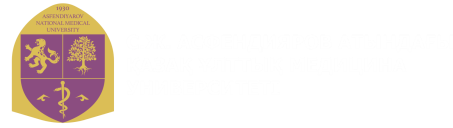 "С.Д. Асфендияров атындағы Қазақ ұлттық медицина университеті" Коммерциялық емес акционерлік қоғамы
Некоммерческое акционерное общество "Казахский национальный медицинский университет имени С.Д. Асфендиярова""С.Д. Асфендияров атындағы Қазақ ұлттық медицина университеті" Коммерциялық емес акционерлік қоғамы
Некоммерческое акционерное общество "Казахский национальный медицинский университет имени С.Д. Асфендиярова"П.ПНаименование  ТовараКраткое описание

Ед.
изм.Кол-воЦена за единицу товара
(в тенге)Общая стоимость Товара
(в тенге)1Мочеточниковые катетеры закрытого типа,  размерами Fr 3 длина 70 см.Мочеточниковый катетер, должен быть выполнен из полиуретана. Диаметр 3 Fr. Длина катетера не менее 70 см. кончик должен быть закрытым. На проксимальном кончике должен быть адаптер Люэра. На поверхности должны быть одинарные метки длины через каждый 1 см, двойные метки - через каждые 10 см. Изделие должно быть стерильным, апирогенным, не содержать латекса.шт104 900,00  49 000,00   2Мочеточниковые катетеры закрытого типа,  размерами Fr 4 длина 70 см.Мочеточниковый катетер, должен быть выполнен из полиуретана. Диаметр 4 Fr. Длина катетера не менее 70 см. кончик должен быть закрытым. На проксимальном кончике должен быть адаптер Люэра. На поверхности должны быть одинарные метки длины через каждый 1 см, двойные метки - через каждые 10 см. Изделие должно быть стерильным, апирогенным, не содержать латекса.шт104 900,00  49 000,00   3ПроксиметакаинСредства для местной анестезии при офтольмологии 0,5 %, 15 мл.фл201 850,0037 000,004СолкосерилСолкосерил гель для глаз 5 г.тюб.101 581,4415 814,405МочеприемникМочеприемник с Т-образным клапаном, объем 1 000 мл. одноразовый.шт1000190,00190 000,00Итого:Итого:Итого:Итого:Итого:Итого: 340 814,40   П.ПНаименование  ТовараКраткое описание

Ед.
изм.Кол-воЦена за единицу товара
(в тенге)ТОО «MEDICAL MARKETING GROUP KZ»ТОО «Гелика»ТОО «Алма - Мед»ТОО «ЛабТехМед СКО»ТОО «Medical Active Group»П.ПНаименование  ТовараКраткое описание

Ед.
изм.Кол-воЦена за единицу товара
(в тенге)ценаценаценаценацена1Мочеточниковые катетеры закрытого типа,  размерами Fr 3 длина 70 см.Мочеточниковый катетер, должен быть выполнен из полиуретана. Диаметр 3 Fr. Длина катетера не менее 70 см. кончик должен быть закрытым. На проксимальном кончике должен быть адаптер Люэра. На поверхности должны быть одинарные метки длины через каждый 1 см, двойные метки - через каждые 10 см. Изделие должно быть стерильным, апирогенным, не содержать латекса.шт104 900,002 500,003 200,002Мочеточниковые катетеры закрытого типа,  размерами Fr 4 длина 70 см.Мочеточниковый катетер, должен быть выполнен из полиуретана. Диаметр 4 Fr. Длина катетера не менее 70 см. кончик должен быть закрытым. На проксимальном кончике должен быть адаптер Люэра. На поверхности должны быть одинарные метки длины через каждый 1 см, двойные метки - через каждые 10 см. Изделие должно быть стерильным, апирогенным, не содержать латекса.шт104 900,002 500,003 200,003ПроксиметакаинСредства для местной анестезии при офтольмологии 0,5 %, 15 мл.фл201 850,004СолкосерилСолкосерил гель для глаз 5 г.тюб.101 581,445МочеприемникМочеприемник с Т-образным клапаном, объем 1 000 мл. одноразовый.шт1 000190,00153,00149,00165,00171,00